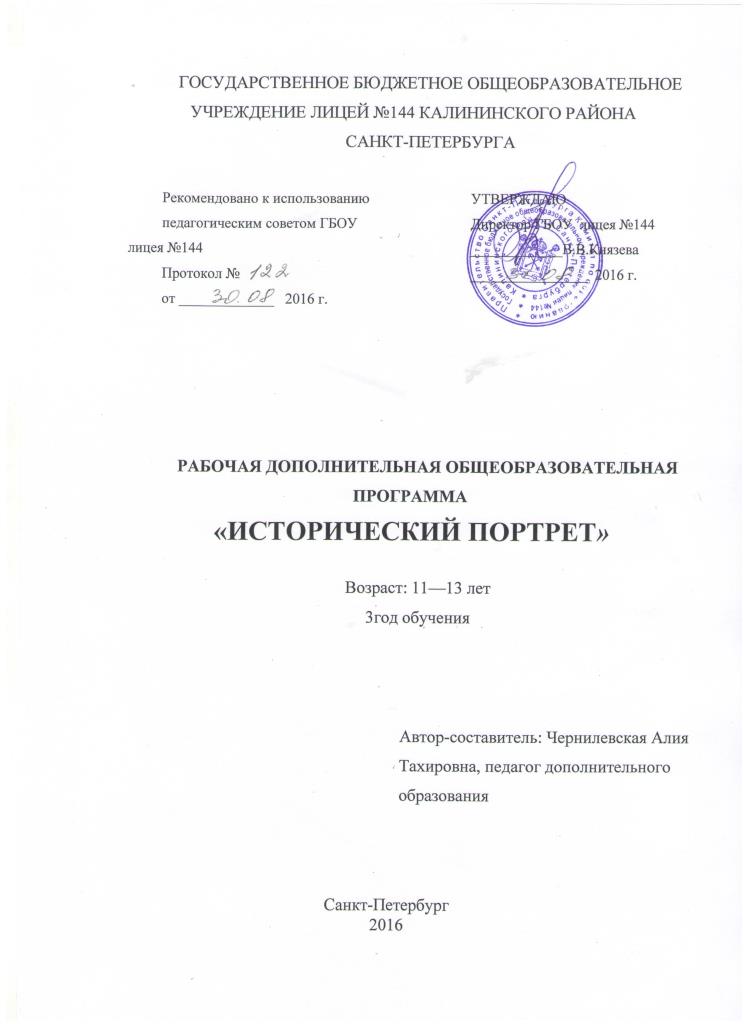 СодержаниеПояснительная записка…………………………………………………….3Учебно-тематический план  3 год обучения……………………...............6Содержание 3 года обучения……………………………………………...7Методическое обеспечение программы…………………………............10Материально-техническое обеспечение программы…………………...12Список литературы……………………………………………………….13Интернет-ресурсы………………………………………………………...15ПОЯСНИТЕЛЬНАЯ ЗАПИСКАСанкт–Петербург — один из прекраснейших городов мира, уникальный культурно–исторический комплекс, в судьбе которого огромную роль сыграли многие выдающиеся исторические личности, деятели культуры и искусства.Изучение родного города следует с детства, поскольку душа ребенка более восприимчива к прекрасному, а мировоззрение только формируется. Тогда  город становится не только средой обитания, но и другом. От того, каким предстанет для школьника Санкт-Петербург, какие эмоции и чувства он вызовет, и будет зависеть его поведение, желание быть сопричастным к его истории и культуре.Познание своего жизненного пространства помогает каждому ребенку социально адоптироваться , то есть, почувствовать себя личностью, активно взаимодействовать с окружающим миром, не бояться его преобразовывать, решая существенные проблемы, чувствовать себя в нем уверенно и комфортно. Создание условий для воспитания и социально-педагогической поддержки школьников как нравственных, ответственных, инициативных, творческих граждан России является ведущей задачей системы петербургского образования. Сегодня важно развивать у каждого учащегося чувством патриотизма, стремление участвовать в общественной жизни города и государства, овладевать ценностями мировой и отечественной культуры, историческим прошлым. Поддержание и развитие интереса к изучению культурно-исторического наследия и современности России и Санкт–Петербурга является приоритетным в числе ориентиров стратегии развития системы образования Санкт-Петербурга.Цель курса: создать условия для формирования гармоничной, всесторонне развитой, социально активной, творческой личности, способной к самореализации, через организацию проектной деятельности с учетом возрастных особенностей. Актуальность  программы «Исторический портрет» заключается в том, что она предполагает  не только знакомство с загадками и тайнами прошлого, но и решение познавательных задач, анализ проблемных, дискуссионных вопросов (теоретическая часть программы).  А самое главное – программа предполагает формирование навыков проектной деятельности через создание мультимедийных презентаций (практическая часть программы).Задачи:ОбразовательнаяСформировать объективные знания об основных событиях, тенденциях и проблемах социально – экономического,  политического и культурного  исторического развития общества, через постановку вопроса, проблемы, ее решения, создание презентации, проекта. (в рамках данного возраста)РазвивающаяПовысить мотивацию учебной деятельности с помощью нетрадиционных форм реализации основных методов обучения.ВоспитательнаяСформировать активную гражданскую позицию, ценностные установки  на понимание и осознание необходимости  изучения мировой истории; уважительное отношение к прошлому своего и других народов.Методы преподавания данного курса определяются его целью и задачами: Эвристический (частично-поисковый);Проблемный;Исследовательский;Метод проектов (создание презентаций)Формы обучения:● приобретение теоретических знаний во время аудиторных занятий;● проблемное изложение материала, с помощью которого дети сами решают возникающие познавательные задачи;● беседы с учащимися в процессе изучения темы;● заслушивание сообщений и докладов обучающихся по определенной теме;● самостоятельная работа с книгами;● работа с иллюстрациями;● просмотр видео и слайд-фильмов по изучаемой теме;● практическая работа по изготовлению макетов и муляжей;● развивающие игры, стимулирующие познавательные процессы;● экскурсии в государственные музеи города;● фотофиксация памятников истории и культуры на территории округа; ● заслушивание сообщений и исследований воспитанников по изучаемой ими теме;● проведение тематических историко-краеведческих викторин и блиц-турниров;Варианты заданий для обучающихсяДискуссионные вопросыЭссеТестыТворческие заданияПрезентацииВ объединение принимаются все желающие, допущенные по состоянию здоровья врачом. Возможен дополнительный прием в объединение по результатам собеседования.Условия реализации программыВОЗРАСТ  ДЕТЕЙ,  участвующих в реализации дополнительной образовательной программы   -     от  11 до 15лет.СРОКИ  РЕАЛИЗАЦИИ  ПРОГРАММЫ  -  3 года.  Третий  год  обучения    - 144  часа;РЕЖИМ  ЗАНЯТИЙ:   -  по  2  часа  два раза в неделюТребования к уровню подготовки обучающихсяЗнания и умения:должны  знать:даты важнейших событий в истории, хронологические рамки, периоды значительных событий и процессов;основные факты в истории;условия и образ жизни, занятия людей;уметь:составлять описания исторических памятников, предметов труда и быта, произведение  художественной культуры на основе различных источников;соотносить, классифицировать и сравнить исторические факты и общие процессы в развитии родного края с развитием страны в целом;объяснить смысл, значение важнейших исторических терминов, событий и явлений из истории;давать оценку и высказывать своё суждение о причинно- следственных связях, наиболее значительных событиях и личностях в истории показывать на исторической карте объектывладеть навыками самостоятельной, поисковой, проектной  деятельности;работать на компьютере с программным обеспечением, Интернет-ресурсами;выступать перед аудиториейучебно-тематический план3 год обучениясодержание программы.3 год обученияВводное занятиеОзнакомление с расписанием занятий, правила поведения на занятии. Правила пожарной безопасности. План работы объединения на год. Игра "Что я помню о Петербурге"Санкт-Петербург в XX и XXI в Теория  Особенности жизни людей в Петрограде и Петербурге. Культура и быт горожан в XX и XXI в.Практика. Спорт в жизни жителей советского и современного города (экскурсия в спортивный комплекс). Круглый стол «Анализ культуры, быта, спорта в  XX и XXI в». Игра «Санкт-Петербург в XX и XXI в»Петербург XX века - центр религиозной жизни многих конфессий Теория. Многонациональный город – Санкт-Петербург. Восстановленные религиозные храмы Санкт-ПетербургаПрактика.  Игра «Многонациональный Петербург», просмотр видеофильма о соборах СПб. Храм Спа́са на Крови́  -  красивейший православный храм Санкт-Петербурга (экскурсия). Беседа о значении религиозных центров в облике ПетербургаПетроград в годы Октябрьской революцииТеория. Причины и характер Февральской революции. Восстание в Петрограде 27 февраля 1917 годаПрактика. Круглый стол «Образование Временного правительства». Взятие Зимнего дворца и низложение Временного правительства (экскурсия). Дискуссия «Революция 1917 г. Современная оценка событий»Петербург в годы войны. Блокада ЛенинградаТеория. Начало ВОВ. Выход войск противника к Ленинграду. Зима 1941—1942 годов. Эвакуация жителей Ленинграда. Дорога жизниПрактика. Экскурсия в Музей блокады. Мозговой штурм «Итоги блокады. Память навечно». Возложение цветов на Пискаревское мемориальное кладбищеПервые послевоенные годы в ПетербургеТеория. «Подвиг восстановления города». «Следы истории войны»Практика. Зоопарк в послевоенный период (1945-1965). Беседа «Как восстанавливали город после войны»Петербург в конце 50-х годов XX векаТеория. Санкт-Петербург в 50-е годы XX века.  Модный Петербург. Практика.  Архитектура Петербурга в 50-70-е годы. Игра «Самая элегантная столица Европы»Ленинград – крупный экономический цент, Ленинград – город славы трудовойТеория. Ленинград – крупный экономический центр. Достижения и недостатки экономики в годы советской власти. Особенности промышленности Ленинграда. Дефицит товаров первой необходимости. Ленинград – город славы трудовой. Ленинград – центр кораблестроения, судостроения и энергомашиностроенияПрактика. Экскурсия на крейсер «Аврора». Создание презентаций «Ленинград – город славы трудовой». Круглый стол «Экономика города Ленинграда»Ленинград – центр образования, просвещения, наукиЛенинград – город творческой интеллигенцииТеория. Образование в Ленинграде. Ленинград – самый читающий город в СССРПрактика. Экскурсия в Центральную библиотеку Калининского района. Беседа «Театральное искусство советского города». Игра «Санкт-Петербург – город творческой интеллигенции»Санкт-Петербург – один из многих городов мираТеория. Санкт-Петербург – место жительства современных горожанПрактика. Экскурсия в Екатерининский сад. Круглый стол «Традиционные проблемы города»Итоговое занятие.Подведение итогов года. Игра по станциям «По тропинкам Петербурга». Награждение победителей игры.МЕТОДИЧЕСКОЕ ОБЕСПЕЧЕНИЕ        Учебно-образовательный  процесс  в историческом объединении  основан  на системности  педагогических  способов и приёмов,  последовательность  выполнения  которых  обеспечивает  решение  задач  воспитания, обучения  и  развития  творческой  деятельности  обучающегося, которые будут помогать ему в дальнейшем на уроках истории.Решение организационно-методических задач  обучения включает в себя:отработку системы организации непрерывного учебного творческого процесса, позволяющего развиваться детям;отработку системы организации взаимодействия учебной, воспитательной, культурно - просветительной деятельности;В образовательном процессе используются различные методы обучения (они являются способом организации и осуществления учебно-познавательной деятельности, обеспечивают усвоение содержания  образовательной программы, развитие  умственных способностей обучающихся, овладение средствами самообразования и самообучения):словесные (с целью передачи  и  получения  информации, в  виде  беседы, рассказа, объяснения, диспута)объяснение нового материала;рассказ обзорный для раскрытия новой темы;беседы с учащимися в процессе изучения темы;наглядные (с  целью  познания, сравнения, зрительного  восприятия  учебного  материала) показ  видеоматериалов:художественные  произведения  живописи, иллюстрации,посещение музеев практические (с  целью  передачи  и  восприятия  учебной  информации  через составление:презентаций  написание докладов выполнения тестоврепродуктивные (с  целью развития  мышления  и познавательной  активности  через  воспроизведение  накопленного  опыта  на  начальных  этапах  овладения  знаниями  и  навыками  по истории)частично-поисковые (с целью  стимулирования  поиска  собственного  решения различных исторических задач, опираясь  на  собственный  личный  опыт  и чтения дополнительной литературы)игровые (с целью развития творческого подхода в изучении истории, на примере театрального инсценирования различных исторических событий, создание специальных ситуаций, моделирующих реальную ситуацию, из которой ребятам предлагается найти выход);исследовательский (выполнение детьми определенных исследовательских заданий во время занятия).Эффективность учебно-тренировочного процесса повышается за счет применения занимательных упражнений, интеллектуальных и ролевых  игр,  дифференцированных по направленности (общеразвивающих  и культурологических). Мотивация воспитанников к познанию и творчеству усиливается в процессе  использования авторских  игровых  приёмов:формирования и активизации отдельных операций: мышления, внимания, памяти, наблюдательности, восприятия, воображения; приёмов создания проблемных ситуаций в мыслительной деятельности воспитанников и путей их решения; приёмов управления коллективными и личными взаимоотношениями.Материально - техническое обеспечение.Для реализации данной программы необходимо:Персональный компьютер;Мультимедийный проектор;Мультимедийные презентации по Санкт-Петербургу.список литературы.Ваксер А. 3. Ленинград послевоенный. 1945-82. СПб., 2005.Даринский А. В., Старцев В. И. История Санкт-Петербурга в ХХв. – СПб., 1997.Ермолаева  Л. К., Искровская Л. В., Штейн Н. Г., Давыдова С. А. Петербург – город-музей. Ч. 1 – 2. – СПб., СМИО Пресс, 2002.Ермолаева Л. К., Георгиева Н. Г. Знакомство с Петербургом – наследником мировых цивилизаций. Книга для учителей. – СПб., ООО «Триада», 1996.Ермолаева Л. К., Захваткина И. З., Лебедева И. М. Серия «Страницы жизни края». Ч. 1 - 4. – СПб., СМИО Пресс, 2000 – 2003.Ермолаева Л. К., Удальцова Т. И., Карахтанова Н. Н., Левашко М. А. Петербург – город-музей. Ч. 3. – СПБ, СМИО Пресс, 2004. Зимина М.С. Санкт-Петербург. Музеи.- СПб.: Корона принт, 2005Кириков Б. М. Архитектурные памятники Санкт-Петербурга. — 2-е изд. — СПб.: Коло, 2007. — 384 с.Лебедев Ю.М. По обе стороны блокадного кольца. Санкт-Петербург: Нева, 2005. 303 с. Лисовский В. Г. Санкт-Петербург: очерки архитектурной истории города. В 2-х томах. — СПб.: Коло, 2009. — 464+584 с. Ломагин Н.А. Неизвестная блокада. В 2 томах. Санкт-Петербург-Москва: Нева-ОЛМА-ПРЕСС, 2002. Машевская Л.В., Данбицкая Л.В. Санкт-Петербург. Вопросы и задачи. - СПб.: Корона принт, 2005 Сфимовский Е. Петербург в загадках. – СПб. Норинт, 2004 Узнай и полюби Санкт-Петербург: Пособие по историческому краеведению. / Сост. В. Ф. Помарнацкий. – СПб., 1997.  Царев Р. Я. Санкт-Петербург. Необычные прогулки, которые перевернут ваше представление о Северной столице./ Царев Р. Я. – М.: Эксмо, 2012. – 320 с.Электронные ресурсы:Все музеи Санкт-Петербурга http://www.museys.ru/ Государственный музей истории Санкт-Петербурга http://www.spbmuseum.ru/ Единая коллекция цифровых образовательных ресурсов http://school-collection.edu.ru Живой город http://www.save-spb.ru/ Записки о Петербурге http://o-spb.ru/archives/category/istoriya-peterburga Карта Санкт-Петербурга http://www.kartaspb.ru/ Книги о Санкт-Петербурге http://www.spb-guide.ru/page_5527.htm Метрополитен Санкт-Петербурга http://www.karta-metro.ru/peter/ Мир Петербурга http://www.mirpeterburga.ru/online/history/ Музей политической истории http://www.polithistory.ru/ Нева. Сайты о Санкт-Петербурге http://www.nevariver.ru/links.php Окрестности Петербурга http://www.aroundspb.ru/ Петербург в деталях http://www.oldpeterburg.ru/ Петербург в фотографиях http://www.photopeterburg.ru/?s=0&c=0&lang=rus Петербург интерактивная карта http://peterburg2.ru/map/ Питермания http://www.pitermania.ru/history/51-istorija-sankt-peterburga.html Прогулки по Петербургу http://walkspb.ru/ Санкт-Петербурга. Открытый город  http://www.st-petersburg.ru/about/history/ Фото сайт  Санкт-Петербурга http://spbcity.info/ Фотографии Санкт-Петербурга и Ленинграда http://www.oldcapital.ru/ Экскурсионный Петербург http://www.gidspb.ru/ Энциклопедия Санкт-Петербурга http://www.encspb.ru/index.php Энциклопедия Санкт-Петербурга http://www.spbin.ru/encyclopedia.htm Я люблю Петербург http://www.ilovepetersburg.ru/history №Тема занятийКоличество часовКоличество часовКоличество часов№Тема занятийТеорияПрактикаВсего1Вводное занятие1122Санкт-Петербург в XX и XXI в.410143Петербург XX века - центр религиозной жизни многих конфессий410144Петроград в годы Октябрьской революции410145Петербург в годы войны. Блокада Ленинграда816246Первые послевоенные годы в Петербурге410147Петербург в конце 50-х годов XX века48128Ленинград – крупный экономический центр28109Ленинград – город славы трудовой281010Ленинград – центр образования, просвещения, науки241011Ленинград – город творческой интеллигенции 28612Санкт-Петербург – один из многих городов мира2101213Итоговое занятие-22ИТОГО144